ПУБЛИКАЦИИ В СМИ, на сайте БФРГТhttp://tumentoday.ru/2017/12/19/tyumenskie-nko-v-chisle-luchshih-po-rossii/ В 2017 году 59 некоммерческих организаций социальной направленности стали победителями конкурса президентских грантов, получив почти 81 млн. руб. дополнительных средств, которые будут направлены на улучшение качества социальных услуг.https://atmr.ru/press-center/news/?news_id=16319 В рамках программы «Региональный ресурсный центр для СО НКО муниципальных районов Тюменской области» БФРГТ 21 декабря 2017 года проведет семинар для сотрудников и добровольцев некоммерческих организаций и учреждений.http://gf-urfo.ru/previews/13-dekabrya-blagotvoritelnyj-fond-razvitiya-goroda-tyumeni-v-ramkax-realizacii-proekta-regionalnyj-resursnyj-centr-dlya-socialno-orientirovannyx-nko-tyumenskoj-oblasti-provodit-publichnyj-otchyot-prez/ 13 декабря БФРГТ в рамках реализации проекта «Региональный ресурсный центр для социально ориентированных НКО Тюменской области» проводит публичный отчёт-презентацию.https://www.omskngo.ru/novosti/119-publichnyj-otchet-prezentatsiya-so-nko-tyumenskoj-oblasti  На публичный отчёт-презентацию в деловой дом «Столыпин, который состоялся в Тюмени 13 декабря, общественников собрал БФРГТ, реализующий на средства субсидии из областного бюджета проект «Региональный РЦ для развития и поддержки СО НКО в Тюменской области». По приглашению организаторов Зинаида Тикунова приняла участие в мероприятии и выступила одним из экспертов.https://www.youtube.com/watch?v=3JXCQ0qnbRE  Шесть региональных центров по поддержке социально ориентированных некоммерческих работает в Тюменской области. Из главная задача – научить НКО работать на результат.http://www.dialog-urfo.ru/presscenter/news?id=22600 Региональный ресурсный центр для поддержки развития СО НКО при БФРГТ проводит конкурс муниципальных программ, направленных на поддержку СО НКО в муниципальных образованиях Тюменской области. Конкурс проводится на средства субсидии из бюджета Тюменской области.http://www.yumikove.info/video/3JXCQ0qnbRE/ Тюменские НКО активно работают с ресурсными центрами . Как рассказала руководитель БФРГТ Вера Барова, при котором работает один из ресурсных центров, ее команда работает по трем основным направлениям: привлечение ресурсов в регион, взаимодействие с муниципалитетами и повышение квалификации НКО. По каждому из направлений есть конкретные результаты. В Тюменской области определят лучшие муниципальные...tyumen-news.net›other/2017/11/03/56415.htmlКонкурс проводится на средства субсидии из бюджета Тюменской области. Организатор - региональный ресурсный центр для поддержки развития СО НКО при Благотворительном фонде развития города Тюмени.В Тюменской области определят лучшие муниципальные...tumen.kp.ru›online/news/2920048/Конкурс проводится на средства субсидии из бюджета Тюменской области. Организатор - региональный ресурсный центр для поддержки развития СО НКО при БФРГТТюмень, Тобольск и Бердюжье - лучшие!пт., 29.12.2017В БФРГТ подведены итоги конкурса муниципальных программ поддержки социально ориентированных некоммерческих организаций Тюменской областиУчимся управлять проектомср., 20.12.201721 декабря в БФРГТ пройдёт очередной семинар «Управление проектами социально ориентированных НКО»Публичный отчёт для СО НКО - дело наиважнейшееср., 13.12.2017Отчёт даёт возможность структурировать свою деятельность и, оторвав голову от текучки, понять, что и как мы делаем. Такова одна из мыслей, прозвучавших на встрече представителей социально ориентированных НКО Тюменской области - грантополучателей различных конкурсов социальных проектовПриглашаем на публичный отчётвт., 05.12.2017Приглашаем вас принять участие в Публичном отчёте-презентации СО НКО Тюменской области - грантополучателей конкурсов социальных проектов Фонда президентских грантов, БФРГТ, «Моя идея»В Тюменской области объявлен конкурс муниципальных программ поддержки СО НКОпт., 03.11.2017БФРГТ объявляет конкурс муниципальных программ поддержки социально ориентированных некоммерческих организацийВ Тюмени пройдет пресс-конференция по вопросам развития и поддержки СО НКО7 декабря в совместном пресс-центре информационных агентств «Интерфакс-Урал» и «Тюменская линия» в Тюмени начнется пресс-конференция заместителя губернатора Тюменской области, директора департамента социального развития Ольги Кузнечевских на тему «Поддержка и развитие социально ориентированных некоммерческих организаций Тюменской области»Щедрый на заботу и внимание вторник пройдет в ТюмениТюменский региональный благотворительный фонд «Старшее поколение» при поддержке областного геронтологического центра присоединяется к глобальному движению #ЩедрыйВторник. Благотворительная акция «Добрый рейд 55+» пройдет 28 ноября, в Международный день благотворительности. 39 тюменских НКО вошли в число победителей второго конкурса президентских грантовНа реализацию своих проектов 39 тюменских некоммерческих организаций, отобранных по итогам второго в текущем году конкурса грантов Президента РФ, получат 53,3 млн рублей. Размер грантов, выделенных тюменским НКО, составляет от 200 тысяч до 7 млн рублей. Всего в 2017 году по итогам двух конкурсов грантов Президента РФ тюменский «третий сектор» привлек в регион на реализацию своих проектов 80,8 млн рублей.24 ноября 2017 Поддержка СО НКО, Общественный советВ России второй год подряд поддерживается общественная инициатива по развитию благотворительности #ЩедрыйВторникВ 2017 году Всемирный день благотворительности #ЩедрыйВторник проводится 28 ноября. Целью данной информационной кампании является создание условий для сотрудничества представителей СО НКО, бизнеса, СМИ, местных сообществ в целях развития культуры благотворительности и добровольчества в России.В Тюменской области определят лучшие муниципальные программы поддержки СО НКОРегиональный ресурсный центр для поддержки развития СО НКО при Благотворительном фонде развития города Тюмени проводит конкурс муниципальных программ, направленных на поддержку СО НКО в муниципальных образованиях Тюменской области.03 ноября 2017 Поддержка СО НКО, Поддержка СО НКО, Конкурсы СО НКОhttp://sonko.tyumen-city.ru/page/news/view-591 13 декабря 2017 г.Продолжается приём заявок на Конкурс Л.С. ВыготскогоПУБЛИКАЦИИ В ГРУППЕ https://vk.com/cftyumen, декабрьБлаготворительный Фонд развития города Тюмени27 дек в 10:58Фонд президентских грантов26 дек 2017 в 21:30У большого количества проектов, которые получили низкие баллы, недостаточно детально проработан бюджет проекта, заявители не смогли обосновать свои расходы, связать их с целевыми показателями проекта. Благотворительный Фонд развития города Тюмени20 дек в 23:51Елена Митрофанова14 дек 2017 в 0:08Каждое такое событие даёт новый качественный..рывок вперёд#БФРГТ#СОНКО#деловой дом Столыпин#ДепартаментСоцразаития#Тюмень#УрФО#ресурсы#Благотворительный Фонд развития города Тюмени20 дек в 21:35Фонд президентских грантов20 дек 2017 в 21:11Как формируется рейтинг проекта при его экспертизе? По какому принципу система назначает экспертов для оценки проекта? За что эксперта могут отстранить от оценки заявок? Благотворительный Фонд развития города Тюмени20 дек в 12:04#активноепоколение
В тюменской поликлинике №1 люди преклонного возраста танцуют, рисуют, узнают, как сделать свой дом стильным... Многое возможно в рамках «Курса молодого пенсионера «Точка жизни». Благотворительный Фонд развития города Тюмени20 дек 2017 в 10:13Фонд президентских грантов обещает информационную поддержку проектов, проводимых в дни новогодних каникул.Благотворительный Фонд развития города Тюмени19 дек в 22:58Национальный фонд защиты детей от жестокого обращения продлевает прием заявок на участие в программе "Университет НКО-2"! Успейте до новогодних курантов! Адрес для заявок: nko@nfpcc.ru Бфргт Благотворительный фонд развития19 дек 2017 в 14:49Меньше месяца остаётся до окончания приёма заявок на второй конкурс имени Льва Выготского. Светлана Дремлюга18 дек в 17:37https://vk.com/seminarnkotyumen открыта регистрация на участие в семинаре "Управление проектом". Приглашаются представители НКО Исетского, Нижнетавдинского, Тюменского, Ялуторовского районов, гг.Заводоуковск, Тюмень, Ялуторовск. Количество мест ограниченоБлаготворительный Фонд развития города Тюмени18 дек в 15:24Ассоциация фандрайзеров продолжает прием заявок на соискание премии “За достижения в привлечении средств на благотворительные и социальные проекты "Золотой кот”.Галина Велижанина18 дек в 9:4516декабря 2017 года состоялось открытие зимнего сезона по картингу и радиоуправляемым автомоделям. Событие года стало возможным благодаря средствам грантовых конкурсов "Наш регион" и "Активное поколение" при поддержке Благотворительного Фонда развития города Тюмени.Благотворительный Фонд развития города Тюмени15 дек в 12:26Росмолодежь14 дек 2017 в 19:06Мы уже подготовили подробную презентацию по Всероссийскому конкурсу молодежных проектов
11 декабря стартовал прием заявок на Всероссийский конкурс молодежных проектов среди физических лиц, итоги которого будут подведены в 2018 году.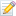 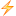 Благотворительный Фонд развития города Тюмени14 дек в 19:30Отчёт даёт возможность структурировать свою деятельность и, оторвав голову от текучки, понять, что и как мы делаем. Такова одна из мыслей, прозвучавших на встрече представителей социально ориентированных НКО Тюменской области - грантополучателей различных конкурсов социальных проектов.Благотворительный Фонд развития города Тюмени12 дек в 15:42Прошли времена, когда общественная работа была уделом людей добрых, но чудаковатых, активных, но слегка «не от мира сего». Сегодня она требует такого же профессионализма, как политика, или бизнес. Иначе ничего конкретного не получится. 18 лет она руководит одним из самых известных в России благотворительных фондов. И точно знает, что эта деятельность требует предельной концентрации, четкости и ответственности. Весь текст интервью читайте здесь:  http://rodinatyumen.ru/intervyu/barova-vera-ya-sama-s..Благотворительный Фонд развития города Тюмени12 дек в 10:22Конкурс Президента Российской Федерации для поддержки творческих проектов общенационального значения в области культуры и искусстваБлаготворительный Фонд развития города Тюмени11 дек в 17:32Продолжается приём заявок на Конкурс Л. С. Выготского!Благотворительный Фонд развития города Тюмени11 дек в 17:22Агентство социальной информации приглашает представителей НКО в среду, 13 декабря, принять участие в вебинаре «Интерактив в социальных сетях».Благотворительный Фонд развития города Тюмени11 дек в 17:2113 декабря Благотворительный Фонд развития в рамках реализации проекта «Региональный ресурсный центр для социально ориентированных НКО Тюменской области» проводит публичный отчёт-презентацию. Галина Велижанина9 дек в 21:56Проект "Ветераны авто и мотоспорта за безопасность дорожного движения", поддержанный в конкурсе "Активное поколение", успешно продолжается. Благотворительный Фонд развития города Тюмени6 дек в 14:10Фонд президентских грантов30 ноя 2017 в 21:02Более 600 проектов из малых городов и сельских территорий получат грантовую поддержку во втором конкурсе на сумму 715 млн рублей. Благотворительный Фонд развития города Тюмени5 дек в 14:17В Тобольске участники телевизионной студии "Лучший 
возраст" подготовили вторую передачу. Благотворительный Фонд развития города Тюмени5 дек в 11:06Приглашаем вас принять участие в Публичном отчёте-презентации социально ориентированных НКО Тюменской области - грантополучателей конкурсов социальных проектов Фонда президентских грантов, БФРГТ, «Моя идея». 